DOCKING WAITLIST APPLICATION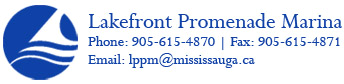 Boater/Applicant InformationFirst Name:Last Name:Address:City:Province:Postal:Home Phone:Alt. Phone:Email:Date:Boat InformationBoat InformationBoat Type:                                                      Power      Sail    PWC (Personal Watercraft)Please Note:Our current boaters have until January 15th to renew. After this date, boaters will be contacted from our waitlist according to the number of slips that become available. Slips will be allocated from the wait list in order of submission providing the boat “fits” in the vacant slip. The marina reserves the right to allocate slips at its discretion.  Please submit application by email, fax, or in person.  Thank you for choosing our marina as your home port.The personal information on this form is collected under authority of the City of Mississauga Marina By-law 187-05 and will be used in the administration of your application and the use of the marina. Questions about this collection should be directed to the Manager of Marina Operations, 135 Lakefront Promenade, Mississauga ON L5E 3G9 , Telephone: 905 615-4870.